Dzień 4 – Jestem ilustratoremPosłuchaj piosenki o teatrze i opowiedz o czym ona jest, jaki ma nastrój, czy jest szybka czy wolna, czy smutna czy wesoła.      https://www.youtube.com/watch?v=JitEZdvs0aQ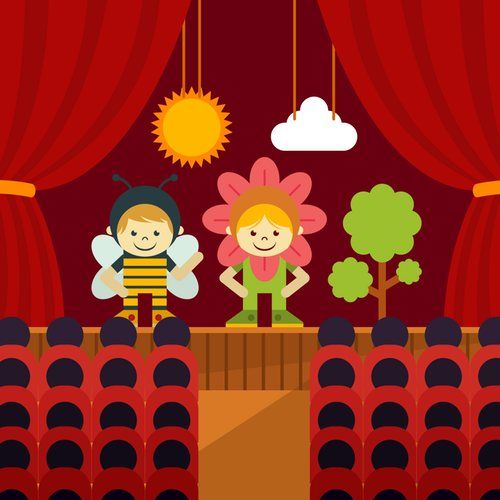 „Zapamiętaj wyrazy” – zabawa słuchowa. Rodzic podaje zestaw wyrazów. Dzieci powtarzają je stosując taką samą kolejność. Np. aktor, scena, kurtyna, widownia.
Echo rytmiczne. Rodzic recytuje tekst  w oparciu o jeden wzór rytmiczny, dzieci odpowiadają w takim samym rytmie.     Co tu się dzieje?           To przedstawienie. 
A o kim będzie?            Dziś o Irenie.
 Kim jest Irena?            To jest księżniczka. 
Gdzie ją znajdziemy?   Tam, gdzie Wieliczka. 
W kopalni soli?            Co też pan plecie. 
Tam ją znajdziemy?     Nie, nie znajdziecie.Improwizacja wokalna. Dzieci śpiewają rymowankę „Wesele” na wymyśloną przez siebie melodię. 
Młody rycerz i księżniczka 
dziś wesele mają
A więc gości młodych, 
starych wielu zapraszają.
 Już orkiestra im przygrywa, 
wszyscy tańczą wkoło. 
Będą tańczyć do północy 
i będzie wesoło.
Rymowanka „Wspólna zabawa” – improwizacja wokalna. Powtarzamy tekst  za rodzicem wg wymyślonej melodii. Jaka dziś pogoda? Chyba słońce świeci. 
A więc zapraszamy wszystkie grzeczne dzieci. 
Do wspólnej zabawy, wspólnego śpiewania. 
Niechaj do nas przyjdą, Karol, Krzyś i Hania.Karta pracy, cz. 4, s. 38. Przeczytaj zdania. Pokoloruj ramki wokół zdań. Te, które dotyczą dziewczynki koloruj na różowo, a te, które dotyczą chłopca – na niebiesko.  (6cio–latki)
Karta pracy, cz. 4, s. 34. Narysuj na scenie aktorów grających w wymyślonym przez ciebie przedstawieniu. (5cio-latki)
„Gdybym był aktorem….” – zabawa twórcza. Dzieci kończą wypowiedziane przez rodzica zdanie mówiąc jaką rolę chciałyby zagrać i jaka jest grana przez nich postać.
Przypomnienie treści bajki. „Żabka Klementyna” – przypomnij sobie bajkę o żabce poznanej na poprzednich zajęciach. Wybierz jeden fragment i narysuj go.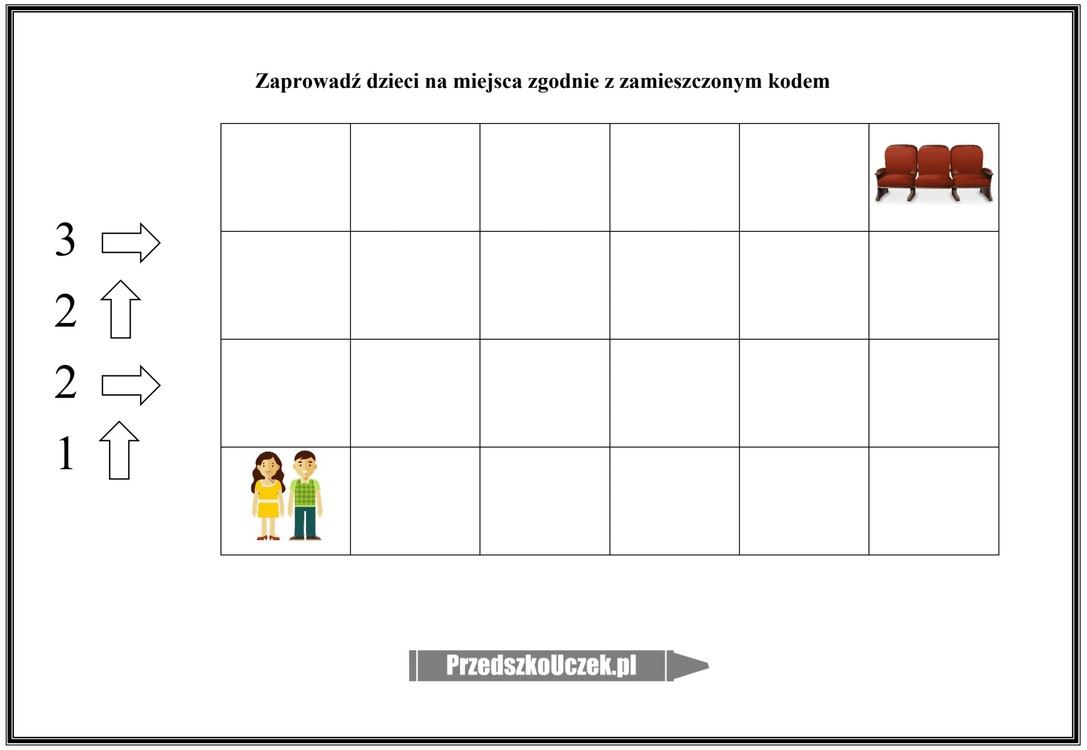 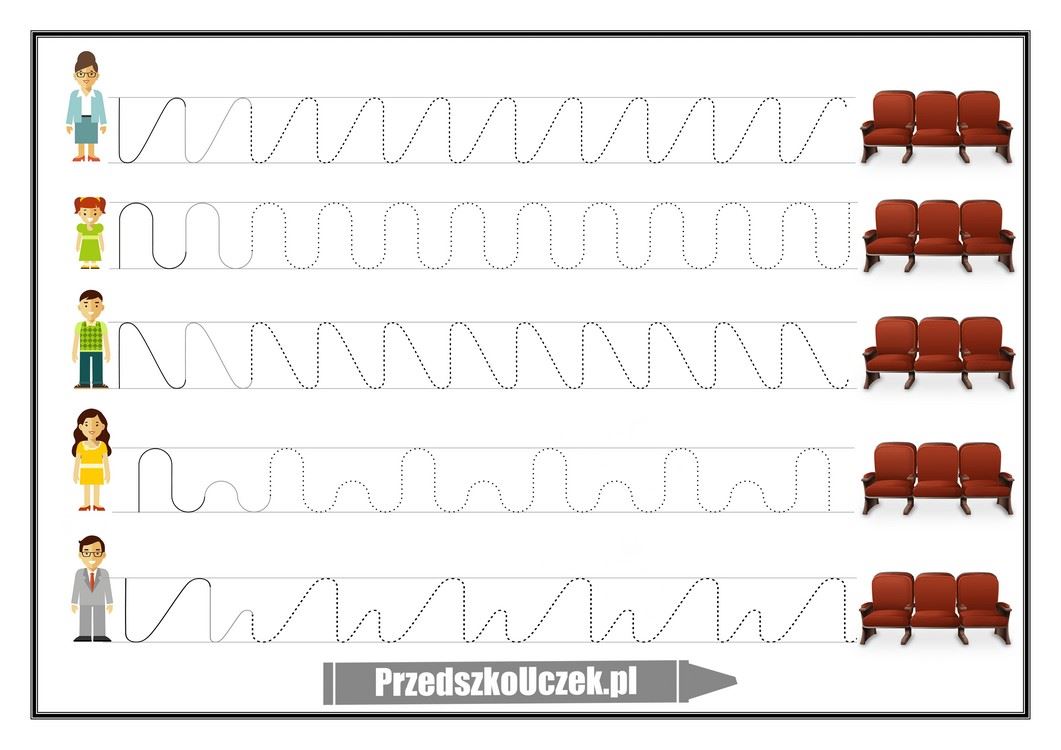 Miłej zabawy Pani Kasia 